«УТВЕРЖДАЮ»Президент РФСОО«Федерация тхэквондо ИТФ в городе Санкт-Петербурге» ______________ К.А. Наполов«01 октября 2022 г.»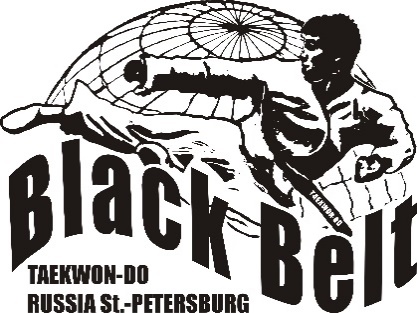 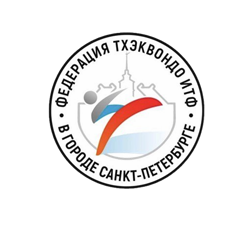 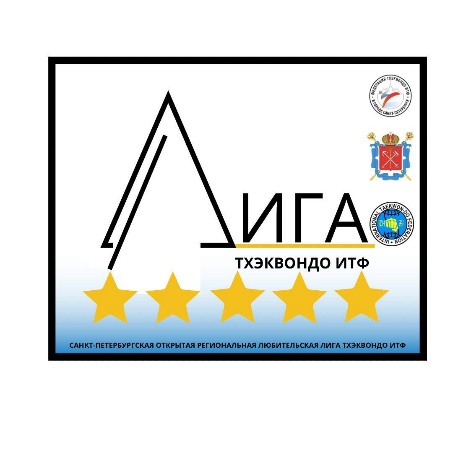 САНКТ-ПЕТЕРБУРГСКАЯ ОТКРЫТАЯ РЕГИОНАЛЬНАЯ ЛЮБИТЕЛЬСКАЯ ЛИГА ТХЭКВОНДО ИТФ РЕГЛАМЕНТ проведениясоревнований «Санкт-Петербургская открытая региональная любительская                       Лига тхэквондо ИТФ» Стартовый этапОСЕНЬ29-30 октября 2022 г.1. ОБЩИЕ ПОЛОЖЕНИЯ.Соревнования «Санкт-Петербургская открытая региональная любительская Лига тхэквондо ИТФ» (далее – Лига) проводится в соответствии с Календарным планом официальных физкультурных мероприятий и спортивных мероприятий РФСОО «Федерация тхэквондо ИТФ в городе Санкт-Петербурге», в соответствии с правилами вида спорта тхэквондо ИТФ, утверждёнными приказом Министерства спорта Российской Федерации от 01.10.2018 № 845.Лига проводится с целью развития и популяризации тхэквондо ИТФ по всем соревновательным дисциплинам данного вида спорта.Задачами проведения Лиги являются:- пропаганда физической культуры и спорта, здорового образа жизни;- укрепление межрегиональных связей;- подготовка спортивного резерва;- накопление соревновательного опыта;- повышение уровня спортивного мастерства;- увеличение числа детей и молодёжи, занимающихся тхэквондо ИТФ;- выявление сильнейших спортсменов для формирования составов спортивных сборных команд.2. МЕСТО И СРОКИ ПРОВЕДЕНИЯ.Стартовый этап Лиги проводится в период с 28 октября по 1 ноября 2022 года, в том числе 28 октября – день приезда, комиссия по допуску; 1 ноября – день отъезда делегаций.Место проведения: ТРК «ОКА-СПОРТ» (Октябрьская ул., д. 12, Колпино).3. ОРГАНИЗАТОРЫ МЕРОПРИЯТИЯ.Общее руководство подготовкой и проведением Лиги осуществляет РФСОО «Федерация тхэквондо ИТФ в городе Санкт-Петербурге» (далее ФТИС) и СПбООСВ «БлэкБэлт» (далее БлэкБэлт). Ответственность за подготовку места проведения, размещение участников соревнований, медико-санитарное обслуживание возлагается на БлэкБэлт.Непосредственное проведение соревнований возлагается на главную судейскую коллегию (далее ГСК) в составе: Главный судья – судья СС2К Савинская Анна ЮрьевнаГлавный секретарь – судья СС3К Михайлова Екатерина КонстантиновнаТехнический делегат – судья СС2К Чалова Александра СергеевнаФТИС информирует управление Роспотребнадзора по г. Санкт-Петербургу о проведении мероприятия. ФТИС и БлэкБэлт обязаны обеспечить соблюдение требований Гражданского кодекса РФ об интеллектуальной собственности, и несут ответственность за нарушение авторских и смежных прав при публичном исполнении музыкальных произведений, публичной трансляции радио или телепередач.ФТИС и БлэкБэлт совместно с главной коллегией соревнований осуществляют действия в отношении персональных данных участников соревнований в соответствии с Федеральным Законом Российской Федерации от 27.07.2006 №152-ФЗ «О персональных данных».4. ТРЕБОВАНИЯ К УЧАСТНИКАМ СОРЕВНОВАНИЙ И УСЛОВИЯ ИХ ДОПУСКА.К соревнованиям допускаются участники разрешённого возраста (см. ниже) всех клубов и школ, являющихся членами Международной федерации тхэквондо (ИТФ), имеющие медицинский допуск. Участие в спортивных соревнованиях осуществляется только при наличии полиса страхования жизни и здоровья от несчастных случаев, который предоставляется в комиссию по допуску участников на каждого участника спортивных соревнований.Основанием для допуска спортсмена к спортивным соревнованиям по медицинским заключениям является заявка на участие в спортивных соревнованиях с отметкой «допущен» напротив каждой фамилии спортсмена, заверенное подписью врача и его личной печатью.Каждая физкультурно-спортивная организация (клуб/школа) имеет право выставить любое количество участников. Участники соревнований и судьи обязаны иметь соответствующую форму и экипировку.Участники – добок ИТФ (установленного образца), соревновательный защитный шлем с закрытой частью головы и открытой лицевой частью, паховая раковина для мужчин, юниоров, юношей и мальчиков; перчатки закрытого типа с фабричной маркировкой 10 OZ для юниоров и юниорок; перчатки открытого типа для юношей и девушек; мальчиков и девочек, футы; капа; накладки на голень; нагрудная защита для женщин, юниорок, девушек и девочек с 2012-2013 г.р.. Вся экипировка спортсмена должна быть в исправном состоянии без видимых повреждений. Волосы участников должны быть убраны под защитный шлем, вне зависимости от их длины.Для участников Лиги возрастной группы 2014-2015 г.г. рождения предоставляются защитные жилеты в цвет угла. Участники возрастной группы 2012-2013 г.р. могут иметь экипировку синего или красного цвета. Обязательным по цвету угла является только шлем. Также цвет угла будет обозначаться лентой на поясе. Участники возрастных групп 2011 г. и старше должны иметь экипировку в цвет угла (красную и синюю).Судьи – белая рубашка, тёмно-синий костюм, тёмно-синий галстук, белая спортивная обувь, белые носки, значок ИТФ.Секунданты – спортивный костюм, футболка и спортивная обувь. Секунданту не допускается ношение: головных уборов и повязок, иной обуви, кроме спортивной, маек –безрукавок, лосин. Секунданту запрещается пользоваться всеми видами мобильных устройств во время секундирования, а также вести фото-видео съёмку.При невыполнении требований по экипировке участники, судьи и секунданты к соревнованиям не допускаются.При отсутствии соперников ГСК оставляет за собой право объединения категорий и дивизионов с согласия представителей спортсменов.5. ПРОГРАММА СОРЕВНОВАНИЙ6. УСЛОВИЯ ПОДВЕДЕНИЯ ИТОГОВ.Начисление баллов. За участие в каждом разделе спортсмену начисляются баллы с учётом проведенных поединков и занятого места (участие - 1 балл, 3 место – 1 балл, 2 место – 2 балла, 1 место – 3 балла; за каждую победу в туль и в спарринге начисляется дополнительный балл). Все баллы суммируются в рамках каждого этапа и по итогу трёх этапов. В 2022 году итоги подводятся только по одному этапу «ОСЕНЬ».По итогу соревнований формируется рейтинг участников. По окончании календарного года спортсмены, имеющие самый высокий рейтинг (1-3 место в каждой возрастной группе), награждаются кубками и ценными призами. 7. НАГРАЖДЕНИЕ.Победители и призёры Лиги награждаются памятными медалями и дипломами соответствующих степеней. Дополнительно могут устанавливаться призы спонсорами и другими организациями.Во время награждения спортсмен должен быть одет в добок тхэквондо ИТФ или в спортивный костюм команды и спортивную обувь.8. ФИНАНСИРОВАНИЕ.ФТИС и БлэкБэлт несут расходы по организации и проведению соревнований. Расходы по командированию (проезд, питание, страхование) участников соревнований обеспечивают командирующие организации.9. СУДЬИ.Каждая спортивная делегация обязана предоставить в главную судейскую коллегию турнира кандидатуры не менее 3-х судей, квалификацией не ниже I-го дана и не младше 14 лет. Необходимо подать заявку согласно Приложению 3.Внимание! При отсутствии судей от делегации претензии главной судейской коллегией не принимаются.По итогам соревнований ГСК выявляет лучшего судью турнира. Лучший судья награждается кубком и дипломом.10. АПЕЛЛЯЦИЯ.	Апелляция подаётся главному судье соревнований в письменном виде официальным представителем команды. Протест подаётся в течение 5 минут по окончании встречи во всех дисциплинах.11. ПОДАЧА ЗАЯВОК НА УЧАСТИЕ.Предварительные заявки с подтверждением участия спортсменов и судей в Лиге необходимо прислать в оргкомитет до 15-го октября 2022 года до 10 часов 00 минут по электронной почте: TKD-ITF-SPb@yandex.ru (ИСКЛЮЧИТЕЛЬНО по формам: Приложение 1 (А и Б) (личные), Приложение 2 (команды), Приложение 3 (судьи)).Окончательные заявки с подтверждением участия спортсменов и судей в Лиге необходимо прислать в оргкомитет до 21-го октября 2022 года до 10 часов 00 минут по электронной почте: TKD-ITF-SPb@yandex.ru (ИСКЛЮЧИТЕЛЬНО по формам: Приложение 1 (личные), Приложение 2 (команды), Приложение 3 (судьи)).За изменение данных в заявках после 10.00 часов 21.10.2022 года взимается штраф, в том числе:-  имя/фамилия,-  дата рождения,-  гып/дан,-  весовая категория,-  добавление нового спортсмена в заявку,-  исключение из заявки заявленного спортсмена (по любой причине),НЕУЧАСТИЕ в соревнованиях заявленного спортсмена (по любой причине).12. КОМИССИЯ ПО ДОПУСКУ.Комиссия по допуску будет проходить на местах (в тренировочных залах - для команд СПб, для команд из других регионов - по месту размещения в СПб). Проверку документов и взвешивание участников будет проводить выездная комиссия.Все участники соревнований представляют в комиссию по допуску следующие документы:- заявку установленного образца с медицинским допуском ВФД или ВФ кабинета о допуске каждого участника к соревнованию, заверенную клубом и руководителем региональной федерации (оригинал и копию);- полис страхования жизни и здоровья от несчастных случаев;- свидетельство о рождении/ паспорт гражданина РФ;- согласие на обработку данных;- сертификат ФТР (для цветных поясов) сертификат ИТФ (для чёрных поясов), подтверждающие квалификацию спортсмена.Все документы предоставляются в комиссию по допуску в оригиналах. Данное Положение является официальным приглашением для участия в Санкт-Петербургской открытой региональной любительской                          Лиге тхэквондо ИТФ.Мальчики и девочки 2014-2015 г.р.Мальчики и девочки 2014-2015 г.р.Формальный комплекс - тульФормальный комплекс - туль1 дивизион 8 - 7 гып2 дивизион 6 гып и вышеПоединки – стоп контакт- весовые категорииПоединки – стоп контакт- весовые категорииРегламент поединка: 2 раунда по 1 мин, перерыв 40 секРегламент поединка: 2 раунда по 1 мин, перерыв 40 секКаждый дивизион отдельноКаждый дивизион отдельноМальчики23, 26, 29, 32, 35, 38, 38+ кгДевочки23, 26, 29, 32, 35, 38, 38+ кгСиловой тест. Каждый дивизион отдельно.Силовой тест. Каждый дивизион отдельно.МальчикисонкальДевочкисонкальМальчики и девочки 2012 - 2013 г.р.Мальчики и девочки 2012 - 2013 г.р.Формальный комплекс-тульФормальный комплекс-туль1 дивизион 8 - 7 гып2 дивизион 6 – 5 гып3 дивизион 4 гып и вышеПоединки – весовые категорииПоединки – весовые категорииРегламент поединка: 2 раунда по 1 мин 30 сек, перерыв 40 секРегламент поединка: 2 раунда по 1 мин 30 сек, перерыв 40 секДивизионы: 8-7 гып; 6 гып и выше.Дивизионы: 8-7 гып; 6 гып и выше.Мальчики26, 29, 32, 35, 38, 41, 44, 44+ кгДевочки26, 29, 32, 35, 38, 41, 44, 44+ кгКомандный тульКомандный тульМальчики5 человек, единый дивизионДевочки5 человек, единый дивизионСиловой тест.Дивизионы: 8-7 гып; 6 гып и выше.Силовой тест.Дивизионы: 8-7 гып; 6 гып и выше.МальчикисонкальДевочкисонкальЮноши и девушки 2009 – 2011 г.р.Юноши и девушки 2009 – 2011 г.р.Формальный комплекс-тульФормальный комплекс-туль1 дивизион 8-5гып2 дивизион 4-1 гып3 дивизион 1 данПоединки – весовые категорииПоединки – весовые категорииРегламент поединка: 2 раунда по 1 мин 30 сек, перерыв 40 секРегламент поединка: 2 раунда по 1 мин 30 сек, перерыв 40 секДивизионы: 8-7 гып, 6-3 гып, 2гып -1 данДивизионы: 8-7 гып, 6-3 гып, 2гып -1 данДевушки30, 35, 40, 45, 50, 55, 55+ кгЮноши35, 40, 45, 50, 55, 60, 60+ кгКомандный тульКомандный тульДевушки5 человек, единый дивизионЮноши5 человек, единый дивизионКомандный спаррингКомандный спаррингДевушки5+1 человек, единый дивизионЮноши5+1 человек, единый дивизионСиловой тестДивизионы: 8-3 гып; 2 гып-1 дан.Силовой тестДивизионы: 8-3 гып; 2 гып-1 дан.ДевушкиСонкаль, доллио.ЮношиСонкаль, доллио.Специальная техникаДивизионы: 8-3 гып; 2 гып-1 дан.Специальная техникаДивизионы: 8-3 гып; 2 гып-1 дан.Девушки1 дивизион: ап 160см;                                                            2 дивизион: ап 170см, доллио 170см, банде 160см.Юноши1 дивизион: ап 160см;                                                            2 дивизион: ап 170см, доллио 170см, банде 160см.СамозащитаСамозащитаДевушкиГерой –Д+ 2 атакера (любого пола), 30-50 секЮношиГерой –М+ 3 атакера М, 30-50 секЮниоры и юниорки 2007-2008 г.р.Юниоры и юниорки 2007-2008 г.р.Формальный комплекс-тульФормальный комплекс-туль1 дивизион 8-5 гып2 дивизион 4-1 гып3 дивизион 1 дан4 дивизион 2 дан5 дивизион 3 данПоединки – весовые категорииПоединки – весовые категорииРегламент поединка: 2 раунда по 2 мин , перерыв 60 секРегламент поединка: 2 раунда по 2 мин , перерыв 60 секДивизионы: 8-5 гып; 4-1 гып; 1 дан и выше.Дивизионы: 8-5 гып; 4-1 гып; 1 дан и выше.Юниорки40, 45, 50, 55, 60, 65, 65+ кгЮниоры45, 50, 55, 60, 65, 70, 70+ кгКомандный тульКомандный тульЮниорки5 человек, единый дивизионЮниоры5 человек, единый дивизионКомандный спаррингКомандный спаррингЮниорки5+1 человек, единый дивизионЮниоры5+1 человек, единый дивизионСиловой тестДивизионы: 8-3 гып; 2 гып и выше.Силовой тестДивизионы: 8-3 гып; 2 гып и выше.ЮниоркиСонкаль, юп, доллио.ЮниорыСонкаль, юп, доллио.Специальная техникаДивизионы: 8-3 гып; 2 гып и выше.Специальная техникаДивизионы: 8-3 гып; 2 гып и выше.Юниорки1 дивизион: ап 200см, доллио 200см, банде 180см2 дивизион: ап 205см, доллио 200см, банде 185см, твид 185см, номо 100см.Юниоры1 дивизион: ап 210см, доллио 210 см, банде 200см2 дивизион: ап 220см, доллио 220см, банде 210см, твид 210см, номо 150см.Юниоры и юниорки 2005-2006 г.р.Юниоры и юниорки 2005-2006 г.р.Формальный комплекс-тульФормальный комплекс-туль1 дивизион 8-5 гып2 дивизион 4-1 гып3 дивизион 1 дан4 дивизион 2 дан5 дивизион 3 данПоединки – весовые категорииПоединки – весовые категорииРегламент поединка: 2 раунда по 2 мин , перерыв 60 секРегламент поединка: 2 раунда по 2 мин , перерыв 60 секДивизионы: 8-5 гып; 4-1 гып; 1 дан и выше.Дивизионы: 8-5 гып; 4-1 гып; 1 дан и выше.Юниорки40, 45, 50, 55, 60, 65, 65+ кгЮниоры45, 50, 55, 60, 65, 70, 70+ кгКомандный тульКомандный тульЮниорки5 человек, единый дивизионЮниоры5 человек, единый дивизионКомандный спаррингКомандный спаррингЮниорки5+1 человек, единый дивизионЮниоры5+1 человек, единый дивизионСиловой тестДивизионы: 8-3 гып; 2 гып и выше.Силовой тестДивизионы: 8-3 гып; 2 гып и выше.ЮниоркиСонкаль, юп, доллио.ЮниорыСонкаль, юп, доллио.Специальная техникаДивизионы: 8-3 гып; 2 гып и выше.Специальная техникаДивизионы: 8-3 гып; 2 гып и выше.Юниорки1 дивизион: ап 210см, доллио 200 см, банде 190см2 дивизион: ап 210см, доллио 205см, банде 190см, твид 190см, номо 100см.Юниоры1 дивизион: ап 230см, доллио 220 см, банде 200см2 дивизион: ап 230см, доллио 220см, банде 215см, твид 215см, номо 175см.Юниоры и юниорки 2005-2008 г.р.Юниоры и юниорки 2005-2008 г.р.СамозащитаСамозащитаДевушкиГерой –Д+ 2 атакера (любого пола), 40-60 секЮношиГерой –М+ 3 атакера М, 40-60 секМужчины и женщины 1983-2004 г.р.Мужчины и женщины 1983-2004 г.р.Формальный комплекс-тульФормальный комплекс-туль1 дивизион: 8-1 гып2 дивизион: 1 дан3 дивизион: 2 дан4 дивизион: 3 дан5 дивизион: 4 дан и вышеПоединки – весовые категорииПоединки – весовые категорииРегламент поединка: 2 раунда по 2 мин , перерыв 60 секРегламент поединка: 2 раунда по 2 мин , перерыв 60 секДивизионы: 8-1 гып;1 дан и вышеДивизионы: 8-1 гып;1 дан и вышеЖенщины47, 52, 57, 62, 67, 72, 77, 77+кгМужчины52, 58, 64, 71, 78, 85, 92, 92+ кгКомандный тульКомандный тульЖенщины5 человек, единый дивизионМужчины5 человек, единый дивизионКомандный спаррингКомандный спаррингЖенщины5+1 человек, единый дивизионМужчины5+1 человек, единый дивизионРазбивание досокДивизионы: 8-1 гып; 1 дан и выше.Разбивание досокДивизионы: 8-1 гып; 1 дан и выше.Женщины1 дивизион: сонкаль 1д, доллио 2д, юп 2д2 дивизион: сонкаль 1д, доллио 2д, юп 2дМужчины1 дивизион: сонкаль 2д, доллио 2д, юп 2д2 дивизион: сонкаль 2д, ап джумок 2д, доллио 3д, юп 3д, банде 3дСпециальная техникаДивизионы: 8-1 гып; 1 дан и выше.Специальная техникаДивизионы: 8-1 гып; 1 дан и выше.Женщины1 дивизион: ап 210см, доллио 205см.2 дивизион: ап 220см, доллио 210см, банде 200см, твид 200см, номо 125см.Мужчины1 дивизион: ап 230см, доллио 220 см.2 дивизион: ап 250см, доллио 240см, банде 220см, твид 220см, номо 200см.СамозащитаСамозащитаЖенщиныГерой –Ж+ 2 атакера (любого пола), 40-60 секМужчиныГерой –М+ 3 атакера М, 40-60 секВетераны 1982 г.р. и старшеВетераны 1982 г.р. и старшеФормальный комплекс-тульФормальный комплекс-туль1 дивизион: 8-1 гып2 дивизион: 1 дан3 дивизион: 2 дан4 дивизион: 3 дан5 дивизион: 4 дан и вышеПоединки – весовые категорииПоединки – весовые категорииРегламент поединка: 2 раунда по 1,5 мин , перерыв 60 секРегламент поединка: 2 раунда по 1,5 мин , перерыв 60 секДивизионы: Дивизионы: 8-1 гып; 1 дан и вышеДивизионы: Дивизионы: 8-1 гып; 1 дан и вышеЖенщины (Silver Class) 40-4954, 61, 68, 75, 75+кгЖенщины (Gold Class) 50-5960, 75, 75+кгМужчины (Silver Class) 40-4964, 73, 80, 90, 90+кгМужчины (Gold Class) 50-5966, 80, 80+кгКомандный тульКомандный тульЖенщины3 человек, единый дивизионМужчины3 человек, единый дивизионКомандный спаррингКомандный спаррингЖенщины3+1 человек, единый дивизионМужчины3+1 человек, единый дивизионРазбивание досокДивизионы: 8-1 гып; 1 дан и выше.Разбивание досокДивизионы: 8-1 гып; 1 дан и выше.Женщины1 дивизион: сонкаль 1д, доллио 1д, юп 1д2 дивизион: сонкаль 1д, доллио 2д, юп 2дМужчины1 дивизион: сонкаль 1д, доллио 2д, юп 2д2 дивизион: сонкаль 2д, ап джумок 2д, доллио 2д, юп 2д, банде 2дМероприятиеДата и место проведенияВремяРегистрация участников28 октября9.00-18.00Судейский инструктаж29 октября30 октября8.158.15Предварительные и финальные соревнования29-30 октября9.00-20.00Отъезд делегаций1 ноября